Lesson #21Guided ReadingThe High RenaissanceLeonardo da Vinci- @1452-1519Although he was known as a Renaissance painter and sculptor, he also studied the following subjects…MathematicsArchitecturePaintingSculptureMusicGeologyBotany Hydraulics Left-handed and devised a way of recording information in his journals in his own writing system.  Wrote from right to left and his letters were backwardsIf you held a page up to your chest with the words facing out and a mirror in front of the page, you could read it perfectly “The Last Supper”- @ 1494-1498Tried a new way of painting a fresco (pigment on wet plaster) Did not work and began to flake off shortly after it was finishedThe last supper we see today is not original to Da Vinci, it has been redone/re-mastered multiple times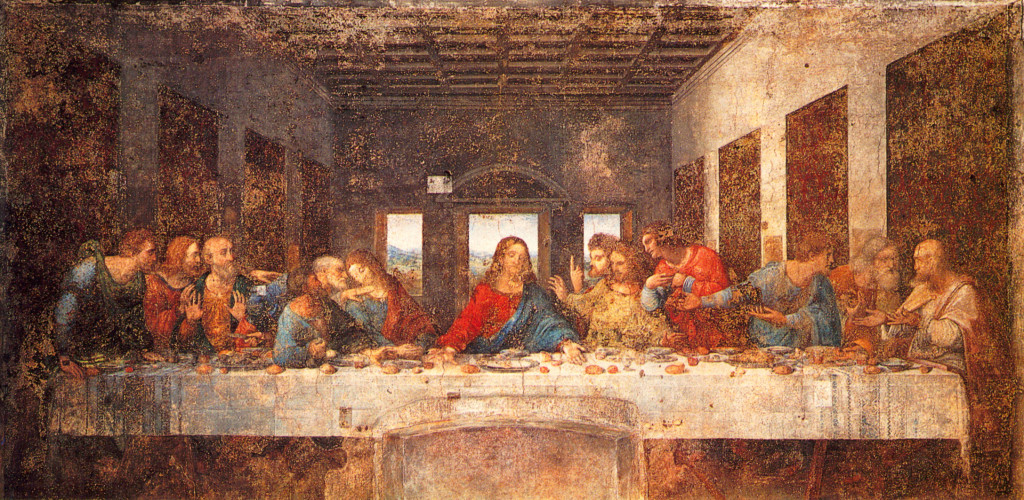 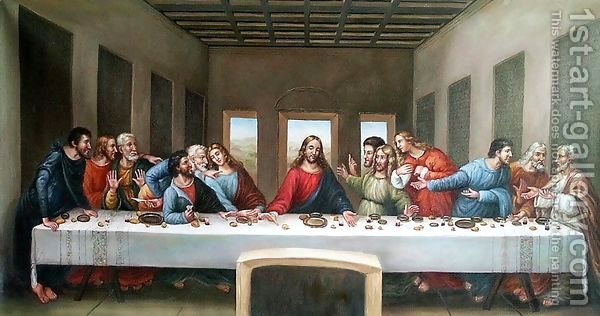 The Mona Lisa- @ 1503-1505Worked on this painting for 16 years Never felt finishedNever satisfied with his workOne of the most popular artworks of all time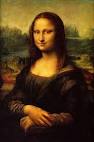 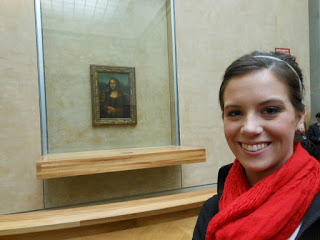 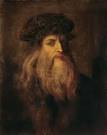 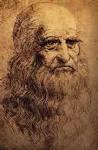 Michelangelo Buonarroti- @1475-1564Sculptor, painter and poet Preferred sculpture, specifically in marble and 3D figuresImitated Classical Greek and Roman sculpture Pieta- @1499 Located in the St. Peter’s Basilica in RomePieta= pity in Latin Image of Mary holding Jesus after crucifixion Michelangelo was in his 20’s when he began sculpting this work of artFocuses on religious meaning rather than realism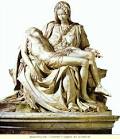 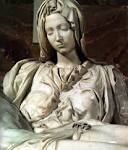 The Sistine Chapel- @ 1508-12Located in The Vatican Pope Julius II MADE Michelangelo paint the Sistine Chapel ceilingPope Julius II commissioned Michelangelo to paint the ceiling of the Sistine ChapelMichelangelo HAS to accept the job or else it would have been considered treason or going against the Catholic Church.  Remember: the Catholic Church at this time was corrupt and had more power than the state or government at the time.  Does not want to paint the ceiling for these reasons…Other artists had already painted the walls of the ChapelThe ceiling was not typically a popular place to paint because of the difficulty and you cannot view it closely.Did not agree with the Pope or the Catholic Church, therefore he did not want to contribute to the Church.	       2.  Michelangelo tells his workers to prepare the ceiling for a frescoThe workers have to put plaster on the ceiling and is a time consuming and difficult process	      3.  Michelangelo “changes his mind” to paint the ceiling in temperaWorkers then have to scrape all the plaster off the ceiling and smooth the surface Michelangelo was stalling because he did not want to paint the ceiling AND it was his way of telling the church and Pope Julius no without actually saying “no” or going against the Catholic Church.  	       4.  Michelangelo changes his mind AGAIN and wants to paint in frescoWorkers have to prep the ceiling for fresco, applying plaster to the ceilingPope Julius II tells Michelangelo that he HAS to paint the ceiling, otherwise it will be considered an act of treason against the Catholic ChurchThis means Michelangelo would have been annexed or shunned from society, never being able to make a living creating art.	       5.  Michelangelo paints the Sistine Chapel in frescoPainted the Chapel in 4 yearsUsed scaffolding, a pulley system and was extremely dangerousMichelangelo was hanging horizontally or laying on a wooden plank about 2 feet from the ceiling in order to paint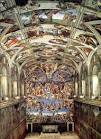 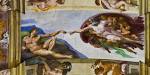 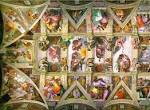 Michelangelo’s Character/Personality-MoodyLoner, didn’t like to socialize or function in societyTemperamentalHard to work withRaphael- @ 1483-1520Was inspired by both Da Vinci and Michelangelo Da Vinci- learned to perfect perspectiveMichelangelo- learned how to give his figures energy and placement of figures in dramatic groups/posesCharacteristics/Personality-OutgoingWas successful early in his lifeThe School of Athens- @ 1520-1511“Greatest masterpiece”Title meaning: Athenian school of thoughtDepicts Aristotle and Plato in the center, walking through the schoolLocated in the Vatican 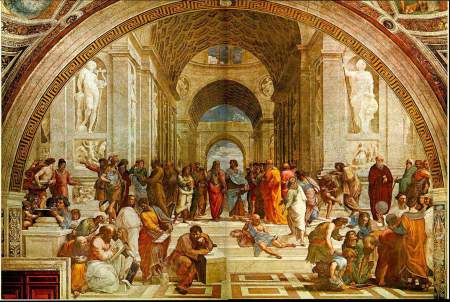 Can you see the use of linear perspective?The arches and walls of the school recede into the backgroundThe figures in the foreground are larger than the figures in the backgroundWomen Artist’s of the Renaissance-Not typical of the time periodWomen were expected to stay homeRaise the family or childrenHelp on the farms Artists usually had to go to schoolReceive special trainingTravelSofonisba Anguissola- @ 1532-1625First famous female artist  From Cremona ItalyWorked for the Court of King Phillip II of SpainCommissioned to paint portrait of the royal familyCalled her a “Lady in waiting” so it didn’t seem she was working Ended up marrying a noblemen from Sicily Most famous Artist of the Late Renaissance period 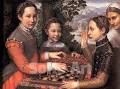 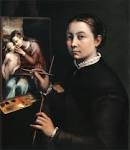 